Publicado en Paterna el 18/06/2019 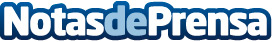 El Congreso SEO Profesional reúne a destacados expertos SEO el próximo 29 de Junio en MadridEl próximo 29 de junio tendrá lugar la décima edición del Congreso SEO Profesional, el encuentro decano en materia de posicionamiento web que cada año reúne a expertos nacionales e internacionales de reconocido prestigio, lo cuales abordarán casos de éxito SEO aplicados a diferentes ámbitos. En el #seopro se explicarán casos de estudio de SEO aplicados en portales de contenidos, en diferentes ecommerce, SEO para startups, así como en el sector del alquiler de coches, agencias de seguros, entre otrosDatos de contacto:Miguel Lopez627778657Nota de prensa publicada en: https://www.notasdeprensa.es/el-congreso-seo-profesional-reune-a-destacados Categorias: Telecomunicaciones Marketing Madrid E-Commerce http://www.notasdeprensa.es